Ahmed Mahmoud FarragDate of birth: 07 November 1989Nationality: EgyptianMarital Status: SingleMilitary Status: Final exceptionOBJECTIVEApply and enhance my academic background, skills, and career through working in creative and productive development team that aims to meet the company’s and customers’ requirements and satisfaction.EDUCATIONBachelor of Management Information Systems, New Cairo AcademyMajor: Management Information SystemsDate of graduation: May 2010General appreciation: Good (2.34 out of 4)High School,  Lycée La Liberté PortsaidDate of graduation: Summer 2006Concentration: HumanitiesPrimary School, Bon Pasteur PortSaidLANGUAGESNative in Arabic Excellent at English Good at French Fair at Spanish WORK EXPERIENCEFOHMICS – IT Project Coordinator (Arabic Expert) From May 2015 to June 2016		Location: United Arab EmiratesResponsibilitiesWork as a member of a governmental project with Arabic interface.The technology used in the project is (SharePoint 2013, HTML 5, and Exchange).Work with multi culture team members.Coordination between the client and the team members.Translation from English to Arabic and vice versa Compiles project status reports.Coordinates project schedules.Identifies and resolves technical problems.Analyzes systems requirements and defines project scope, requirements, and deliverables. Coordinates project activities and ensures all project phases are documented appropriatelyTesting and identifies mistakes of the application in the development phase.Basic knowledge in SQL Server and K2 software.Juhayna Food Industry (Portsaid Branch) - Administrative Services Specialist / HR Specialist From July 2014 to May 2015	Location: EgyptResponsibilitiesWorking closely with departments, increasingly in a consultancy role, assisting line managers to understand and implement policies and procedures. Recruiting staff - this includes developing job descriptions and person specifications, preparing job adverts, checking application forms, shortlisting. Developing and implementing policies on issues such as working conditions, performance management, equal opportunities, disciplinary procedures and absence management. Administering and maintaining employee records. Dealing with government departments.Monitor and work directly with sales representatives, drivers and company cars.Configure and support users mailing system on computers and portable devices.Familiar with SAP software.Safico Trading Company (Activ Aboualaa) – IT Specialist / Photographer, Graphic designerFrom June 2012 to July 2014	Location: EgyptIT SpecialistResponsibilitiesResolve technical problems with Local Area Networks (LAN), and other systems.Configure security settings or access permissions for groups or individuals.Configure local area network (LAN) routers or related equipmentInstall and configure wireless networking equipment.Install network software, including security or firewall software.Research hardware or software products to meet technical networking or security needs.Set up equipment for employee use, performing or ensuring proper installation of cable, operating systems, and appropriate software.Oversee the daily performance of computer systems.Configure mailing system on computers and portable devices.Maintain record of daily data communication transactions, problems and remedial action taken, and installation activities.Confer with staff, users, and management to establish requirements for new systems or modifications.Supervise and coordinate workers engaged in problem-solving, monitoring, and installing data communication equipment and software.Handle customer support calls in a timely and accurate manner. Report system downtime and performance issues to Manager.Recommend process improvements to ensure system reliability, scalability, security, integrity and performance. Provide technical assistance and support for incoming queries and issues related to computer systems, software, and hardware Train computer users.Maintain daily performance of computer systems.Photographer, Graphic designerResponsibilitiesCorrecting minor faults, or moving objects around. Take photographs of many models, in studios and on location. Work with digital technology. Carrying out research and preparation for a shoot. Working in different locations and in different circumstances to get the right image. Managing the processing and use of images, discussing technical problems, checking for quality with the graphic designers. Understanding digital photography and keeping up to date with industry trends, developments and new techniques. Online-marketing for example: moderating the company Facebook page, manipulating images for the company website. Developing expertise with software to digitally enhance images by, for example, changing emphasis and cropping pictures. Live Android Store – Sales / Customer SupportFrom June 2011 to June 2012	Location: EgyptResponsibilitiesEstablish Personal Deliverables, Improvement Targets, Charter and Sales Goals. Assisted customers in locating merchandise. Advised customers on product features and options. Operated cash register to process customer transactions. Experienced in mobile accessories (Samsung – HTC – Sony – LG). Managing and maintaining android and blackberry software.Support any technical problems facing customers.SOFT SKILLSAbility to work under pressure and in teams. Excellent communication skills. Smart, confident and eager to expand my knowledge. Self-development and self-learner. TRAININGS, CERTIFICATES & COMPUTER SKILLSMicrosoft Certified Professional (MCP). Self-Studying of Microsoft Certified IT Professional. Implementing & supporting Microsoft Windows XP Professional. Implementing & supporting Microsoft Windows 7. Managing & maintaining Microsoft Windows Server 2003 - 2008 Environment. Familiar with all MS Windows Versions (3.5 – Windows 8.1). Familiar with many Internet Browsers (Google Chrome – Firefox – IE – Opera). Microsoft Office Professional User. Hold International Computer Driving License (ICDL). Hold Test of English as a Foreign Language (TOEFL). Hold Spanish as a foreign language. Photoshop Designer. Workshop on Dialogue as a Tool for Better Understanding from the American University in Cairo. SPORTSProfessional football player, at PortFouad Football Club. Squash. HONORSBest arising Club for AYB-PSU From AYB-SD Rise to the second division with PortFouad Football Club EXTRA CURRICULAR ACTIVITIESCo-founders of Alshanek Ya Balady (AYB) –NGO- franchise in PortSaidStarted as a member of public relations committee which is responsible to share AYB ideas and activities all over the city. Organize Events. Contacting companies to gain sponsors. Choose the location of the event with the team. Responsible for printing and repositioning the advertising banners, posters and flyers. Collecting donations for improving our charity organization. Head of the Public Relation Committee in AYB-PSU (Alshanek Ya Balady PortSaid University) 2011Management of my committee to start our actual work in making and organizing events in AYB-PSU (Alshanek Ya Balady PortSaid University) Interviewing the new members. Preparing the interview questions for other interviewers. Handling complains between the committee members. Reporting to the president of the NGO. Ensure my team is always working on the highest priority work and is aware of the priority. Work as an organizer in TEDx PortSaid 2012 Event.Participating in event decoration. Responsible for printing and repositioning the advertising banners, posters and flyers. Live coverage of the event on the social media Provide the primary level of guest assistance in the seating area. Allow or disallow access into the pavilion based on credentials. Help guests locate their assigned seats and reporting any ticketing problems to a supervisor. Act upon all comments/complaints in a prompt and friendly manner. Organizer for events related to el Rawda Association for charitable events. Job Seeker First Name / CV No: 1836876 Click to send CV No & get contact details of candidate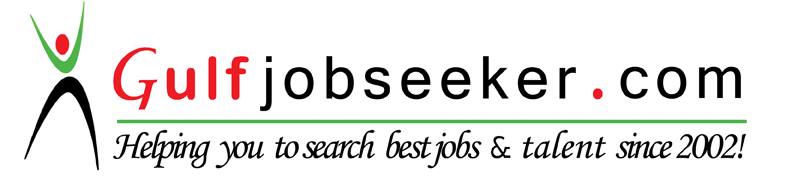 